CALL TO ORDERRoll Call: President Ron Guiles, Trustee Elmer Cameron, Trustee Mirek Gorny, Trustee Carolyn Clemens, Trustee John SchwabORAL COMMUNICATIONSThe public may address the Board of Trustees on any item which is not on the agenda at this time, provided the item is within the subject matter jurisdiction of the Library Board of Trustees. APPROVAL OF MINUTESApproval of Minutes from the Library Board of Trustees Meeting on May 9, 2019.CURRENT BUSINESSUpdate on Volunteer Community Outreach LiaisonStrategic Plan ProgressFeasibility of revising rental fee charges for DVDs and books on CD. Discussion and vote.OTHER REPORTSLibrary Director’s ReportADJOURNUPCOMING MEETING SCHEDULELibrary Board of Trustees Meetings are scheduled the second Thursday of the month in the City Council Chambers, City Hall. Meetings begin at 2:00 PM.ADDRESS THE LIBRARY BOARD OF TRUSTEESPlease complete a Speaker Form and hand it to the City Clerk. Submit the Speaker’s Form prior to Oral Communications or the discussion of an agenda item, including items on the Consent Calendar. Comments are generally limited to 3 minutes. Note: Depending on the number of requests, comments may be reduced to less than 3 minutes per speaker.Oral Communication: The public may address the Board of Trustees on any item which is not on the agenda during Oral Communications, provided the item is within the subject matter jurisdiction of the Library Board of Trustees. Speakers are limited to only one opportunity to address the Board under Oral Communications. State law prohibits the Library Board from discussing or taking action on such items, but the matter may be referred to the Library Director or scheduled on a subsequent agenda. Note: Depending on the number of requests, comments may be reduced to less than 3 minutes per speaker and limited to a total of 15 minutes. Any remaining speakers will be heard during Oral Communications at the end of the meeting.Agenda Item: The public may address the Library Board of Trustees on any agenda item, including items on the consent calendar.Handouts: Handouts for the Library Board of Trustees should be given to the City Clerk.To address the Board, when called, please STATE YOUR NAME FOR THE RECORD.AGENDA, STAFF REPORTS, AND BACK-UP MATERIALS ARE AVAILABLE:Online at https://www.escondido.org/LBT-agendas.aspxAdditional online posting at library.escondido.org/library-board-of-trustees.aspxIn the City Clerk’s Office at City Hall.In Escondido Public Library (239 South Kalmia Street) during regular business hours.AVAILABILITY OF SUPPLEMENTAL MATERIALS AFTER AGENDA POSTING:Any supplemental writings or documents provided to the Library Board of Trustees regarding any item on this agenda will be made available for public inspection in the City Clerk’s Office located at 201 North Broadway during normal business hours.Please Turn Off All Cell Phones While the Meeting Is in SessionESCONDIDO PUBLIC LIBRARY HOURSMonday – Friday:     9:30 a.m. – 7:00 p.m.                                          Saturday:                 9:30 a.m. – 6:00 p.m.        Sunday:                   1 p.m. – 5 p.m.CALL TO ORDER:  President Guiles called the meeting to order at 2:00 p.m.Members Present: President Ron Guiles, Trustee Elmer Cameron, Trustee Mirek Gorny, Trustee Carolyn Clemens, and Trustee John SchwabLS&S Staff Present: Patricia Crosby, Library Director, Barbara Howison, Regional Director City Staff Present: Joanna Axelrod, Director of Communications and Community Services; and Zack Beck, City ClerkORAL COMMUNICATIONS NoneAPPROVAL OF MINUTESAgenda Item 1.	Approval of Minutes from the Library Board of Trustees Meeting on April 25, 2019.Moved by Trustee Clemens and seconded by Trustee Gorny to approve the April 25, 2019 minutes as presented.Motion approved: 5-0CURRENT BUSINESSAgenda Item 2.	Elect Board of Trustee OfficersMotion to appoint to Ron Guiles as President by Trustee Schwab and seconded by Trustee Gorny. Motion approved: 5-0Motion to appoint Mirek Gorny as Secretary by Trustee Cameron. Motion to appoint John Schwab as Secretary by Trustee Clemens. President Guiles requested an anonymous vote by paper ballot. John Schwab appointed as Secretary with three affirmative votes.Agenda Item 3.	Introduction of Library Director CandidateBarbara Howison, Regional Director for LS&S introduced Dara Brads, candidate for Library Director, to the Board of Trustees. Dara Brands provided introductory comments and answered questions from the Board of Trustees.Motion to recommend that LS&S appoint Dara Bradds as Library Director by President Guiles and seconded by Trustee Cameron Motion approved 5-0Agenda Item 4.	All Staff Day, Friday September 13, 2019Motion to have the Escondido Public Library closed for the “All Staff” event on September 13, 2019 by Trustee Clemens and seconded by Trustee Gorny.Motion Approved 5-0Agenda Item 5.	Request to change June meeting date to special meeting dateMotion to change the June 13, 2019 meeting date to June 20, 2019 at 2:00 p.m. by Trustee Cameron and seconded by Trustee Clemens.Approved 5-0Agenda Item 6.	Strategic Plan ProgressPatricia Crosby, Library Director provided an update regarding the Strategic Plan Progress. Approved 5-0OTHER REPORTSDirector’s Report:Patricia Crosby, Library Director, provided the director’s report. Pedro Lopez started work at the Library on May 8, 2019. The Librarian #2 position interviews have been put on hold until the new director comes on board. Kelly Dunn is going to be leaving her part-time position with the Library on May 23, 2019. The Literacy Dinner is going to take place on May 16, 2019 at 6:00pm.Items Which Have Been Requested for Next Month’s Agenda – NoneNext Meeting: The next meeting is on Thursday, June 20, 2019 at 2:00 p.m. in the Escondido City Council Chambers.ADJOURNMENT:  Moved by Trustee Gorny and seconded by Trustee Cameron to adjourn the meeting at 3:38 p.m. Motion approved 5-0_______________________________________	___________________________Ron Guiles, President, Library Board of Trustees 	Zack Beck, City Clerk				Agenda Item No. 2		 Date: June 20, 2019TO:		Library Board of TrusteesFROM:	Elmer Cameron, TrusteeSUBJECT: 	Volunteer Community Outreach Liaison UpdateRecommendation:  Receive informationBackground:Trustee Cameron will give an update on Volunteer Community Outreach Liaison.Agenda Item No. 3Date: June 20, 2019TO:		Library Board of TrusteesFROM:	Dara Bradds, Library DirectorSUBJECT: 	Strategic Plan ProgressRecommendation:  Receive information Background:Director Bradds will give an update on the Strategic Plan per the Board’s stated prioritiesAgenda Item No. 4Date: June 20, 2019TO:		Library Board of TrusteesFROM:	John Schwab, TrusteeSUBJECT: 	Charging for checking out DVDs/TV Series/Books on CDRecommendation:  Receive information and discussBackground:Trustee Schwab will discuss the current Library practice of charging (fees) for checking out DVDs/TV Series/Books on CD.Strategic Plan UpdateLibrary Board of Trustees Identified Priorities as of June 2019Connect, Inspire, GrowGoal (s): Connect Through Marketing; Connect Through Outreach; Connect Through in-Library ProgrammingPriority: MarketingPriority: Program Development & OutreachGoal (s): Connect Through Outreach, Grow services to non-usersPriority: Hispanic OutreachGoal (s): Support Communication by continuing English language tutoring; Grow services to non-usersPriority: LiteracyPriority: Safety & Security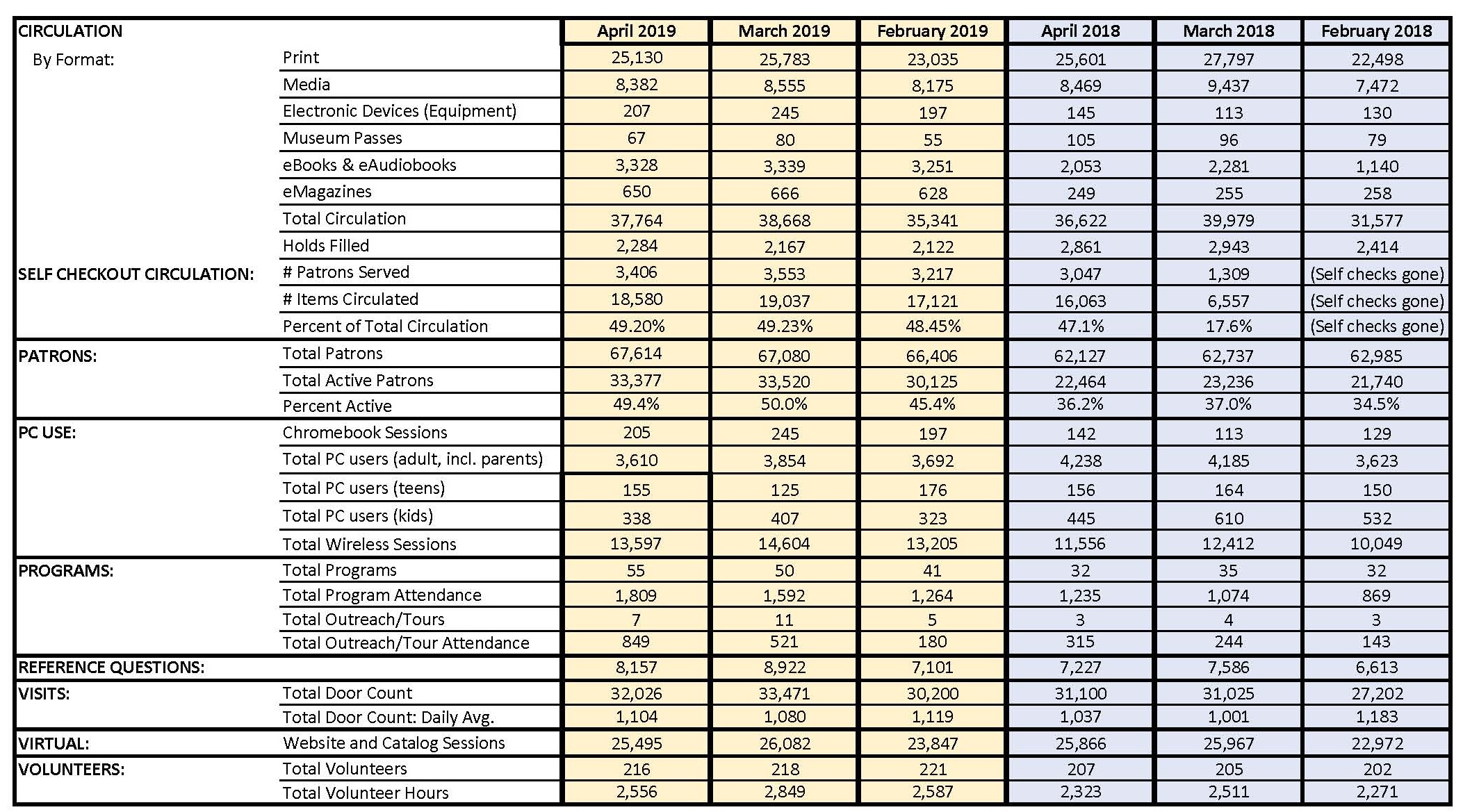 DayDateTimeLocationThursdayThursdayThursday     Special Meeting July 25, 2019     August 8, 2019     September 12, 20192:00 p.m.2:00 p.m.2:00 p.m.City Council ChambersCity Council Chambers City Council Chambers